Tydzień III maja , 19.05 – 23.05.2020 r.WITAJCIE KOCHANE JARZĘBINKI.PRZEDSTAWIAMY WAM ZADANIA DO WYKONANIA NA TEN TYDZIEŃTemat tygodnia: Łąka w maju.ZADANIE 1Jarzębinki, posłuchajcie opowiadania M. Strękowskiej - Zaremby pt. „ Barwy ochronne”. Podczas, gdy rodzice będą Wam je czytali, Wy przyglądajcie się ilustracjom w książce na s. 74 -77.Mała, zielona żabka siedziała na skraju wiosennej łąki i z zachwytem przypatrywała się bajecznie kolorowym motylkom, które z trudem można było odróżnić od kwiatów rosnących w zielonej trawie.- Jakie one piękne, kolorowe, cudne! – wzdychała raz po raz.Postanowiła podejść bliżej, żeby się nacieszyć widokiem motyli. Zanim weszła w trawę, rozejrzała się trwożnie. Jak wszystkie żaby bała się długonogiego bociana, który na pewno chciałby ją zjeść. Nigdzie nie zobaczyła ani czerwonych nóg, ani czerwonego dzioba, ani białych skrzydeł. Śmiało więc ruszyła przez łąkę, aż doszła między barwne kwiaty i równie barwne motyle. Zadarła zielony łepek , żeby się im przyjrzeć. Iskierki słonecznego światła tańczyły na płatkach kwiatów i na skrzydełkach motyli. To był przepiękny widok. Wtem na łąkę padł cień. Jeden, drugi, dziesiąty. „ Bociany” – przestraszyła się żabka. Zadarła zielona głowę jeszcze wyżej i odetchnęła z ulgą. Ptaki, które przyleciały nad łąkę, miały czarne pióra i były mniejsze od bocianów. Żabka mogła nadal podziwiać kolorowe motyle. A gdzie one się podziały? Przed chwilą fruwały przed zielonym noskiem żabki, a teraz zniknęły. Jak to możliwe?- Uważaj nadepniesz na mnie. Co tu robisz? – spytał zielony pasikonik.- Przepraszam, szukam motyli – wyjaśniła żabka. – Dlaczego ukryłeś się pod liściem? Czy w pobliżu jest bocian? – zaniepokoiła się.- Bociana na szczęście nie widziałem, za to widzę mnóstwo motyli. Udają kwiaty, żeby zmylić ptaki, które na nie polują. - Naprawdę? – żabka nie mogła się nadziwić.Rzeczywiście, pośród kwitnących kwiatów siedziały kolorowe motylki. Były tak barwne jak kwiaty, więc trudno je było zauważyć. Gdy tylko czarne ptaki odleciały, motyle poderwały się do lotu. Ich skrzydełka znów migotały w słońcu najpiękniejszymi barwami. - Są kolorowe jak kwiat, żeby oszukać tych, którzy na nie polują – zrozumiała żabka. – Też chciałabym być taka kolorowa – westchnęła z rozmarzeniem. - Lepiej nie. Motyle mają swoje barwy ochronne, a ty i ja swoje. Chodźmy tam, gdzie jest bardziej zielono, tak będzie bezpieczniej.- Naprawdę? – żabka nie mogła uwierzyć, że jest zielona nie bez powodu. Dopiero, gdy zielony pasikonik usiadł między zielonymi źdźbłami trawy i całkiem przepadł żabce z oczu, uwierzyła, że sama tez może się ukryć przed wzrokiem bociana. - Teraz żaden bocian mnie nie zobaczy – szepnęła, wskakując w gęsta trawę. - Nie zobaczy, chociaż na twoim miejscu nie bałbym się aż tak bardzo bociana. On woli myszy, dżdżownice, ryby i niestety pasikoniki. Żaby nie bardzo mu smakują. - Naprawdę – żabka aż otworzyła zielony pyszczek. Była malutka, więc to naturalne, że wciąż się dziwiła.Przyjrzyjcie się obrazkom w książce i opowiedzcie o łące w maju. Wymieńcie nazwy kwiatów i zwierząt, które występują na łące. Odpowiedzcie na pytanie: Dlaczego motyle są kolorowe, a żaby i pasikoniki zielone? Jakie znacie jeszcze inne zwierzęta, które mają swój wygląd zewnętrzny ( barwy) dostosowany do środowiska, w którym żyją? Na koniec przeczytajcie test umieszczony pod obrazkami.ZADANIE 2 W ramach gimnastyki spróbujcie naśladować mieszkańców łąki, np. bociana, żabkę, motyle , ptaki, pszczółki  etc. Następnie przejdźcie do kart pracy i wykonajcie ćwiczenia ze stron 28 – 33.ZADANIE 3Teraz proponuję ćwiczenia oddechowe pt. „ Dmuchawce”. Poproście rodziców  żeby dali Wam kawałek waty Paluszkami rozerwijcie watę na strzępy, następnie połóżcie je na otwartej dłoni, zdmuchnijcie i obserwujcie powolne spadanie „ dmuchawców” na podłogę. Powtórzcie tą czynność kilkakrotnie. Kolejno przejdźcie do wykonania ćwiczeń w kartach pracy na s. 34 – 37.ZADANIE 4Teraz zapraszam Was na wycieczkę po łące Połączymy muzykę z plastyką. Przygotujcie kredki i kartkę. Podczas słuchania odgłosów łąki narysujcie ją  (https://www.youtube.com/watch?v=DcLD4Lh4Srk). Jeśli macie możliwość możecie zrobić to również farbami.ZADANIE 5Kochane jarzębinki nie długo zobaczycie  a może już niektórzy z Was je widzieli  Oto kilka ciekawostek o nich: Biedronki są pożytecznymi owadami, gdyż zjadają mszyce. Zimę spędzają w ciepłych i zacisznych miejscach, np. szczelinach, w korze drzew, pod parapetami , w liściach. W Polsce występuje kilka gatunków biedronek. Najczęściej spotykane są biedronka siedmiokropka i biedronka dwukropka. Mają czerwony pancerzyk i czarne kropki. Nieco inaczej wyglądają biedronki dziesięciokropki mają żółty lub kremowy pancerzyk i czarne kropki. Biedroneczki łąkowe mają czarny pancerzyk i czerwone lub żółte kropki. Biedronki, choć są maleńkie i delikatne, potrafią bronić się przed wrogami. Wydzielają żółtą , nieprzyjemnie pachnącą ciecz, którą odstraszają przeciwnika. Mam nadzieję, że te ciekawostki kiedyś wam się przydadzą 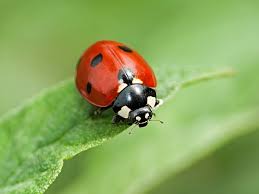 Teraz przejdźcie do kart pracy i wykonajcie ćwiczenia ze str. 38 – 41.Pozdrawiamy 